Załącznik 4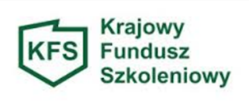 INFORMACJA O KURSIE W RAMACH KFSNazwa instytucji szkoleniowej:………………………………………………………………………………..……………Siedziba instytucji szkoleniowej:…………………………………………………………………………………………..Nr telefonu: ……………………………… Nr fax: ……………....……Adres e-mail: …………………..……………NIP: …………………………………………………..REGON:………………………………………………………….…………Rodzaj prowadzonej działalności wg PKD/2007/:……………....…………………………………..…………...Nazwa szkolenia: ………………………………………………………………………………………..……………………….Miejsce szkolenia: ……………………………………………………………………………………………………..…………Liczba godzin dydaktycznych ogółem: ………………………………………………………………………….………Planowany termin szkolenia od………….……………………….…………do…………………….…………………..Całkowity koszt szkolenia: ………………… słownie złotych…………………………………….....…………….Koszt szkolenia nie może zawierać elementów typu: wyżywienie, zakwaterowanie, przejazdKoszt osobogodziny szkolenia: ………………….słownie złotych: ………………………………………..……..Płatne jednorazowo (kwota)…………………………………..………………….............................................Planowany termin płatności …………………………………………………………………….………………………….Uzasadnienie wyboru realizatora usługi kształcenia ustawicznego ……………………….……………..……………………………………………………………………………………………………………………………..……………………………………………………………………………………………………………………………………………..………………Posiadane przez instytucję szkoleniową certyfikaty jakości oferowanych usług kształcenia ustawicznego ………………………………………………………………………………………………………….……………………………………………………………………………………………………………………………………..……………………Podstawa prowadzenia pozaszkolnych form kształcenia ustawicznego…………………………………………………………………………………………………………………………..…………………Ceny podobnych usług szkoleniowych oferowanych na rynku – należy dołączyć dwie konkurencyjne oferty na przeprowadzenie wnioskowanego szkolenia. ………………………………………………………………………………………………………………………………....……………………………………………….				        data, miejscowość				……………………………………..…………………………. (podpis i pieczęć wnioskodawcy lub osoby				upoważnionej do reprezentowania wnioskodawcy) 